Pharmacy Wi-Fi Connection overviewPharmacy New Wi-Fi is called CPNETBefore it can be accessed  by a mobile device, each user needs to be set up on the main computer Look for this icon -  Meraki Manager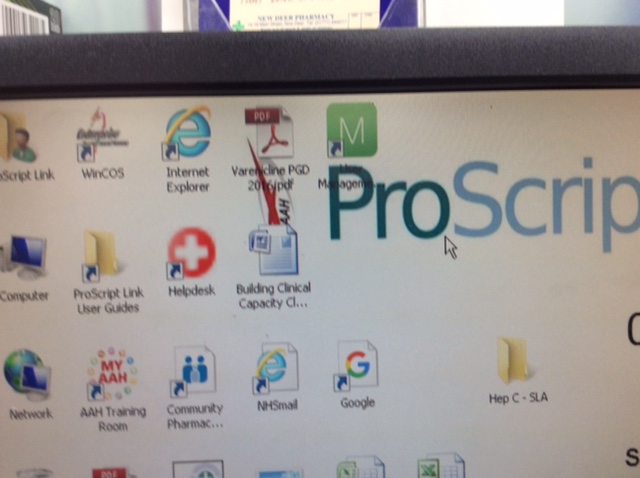 Each pharmacy will be given a user name – probably the pharmacy NHS mail email account and a passwordUse these details for Dashboard Login. 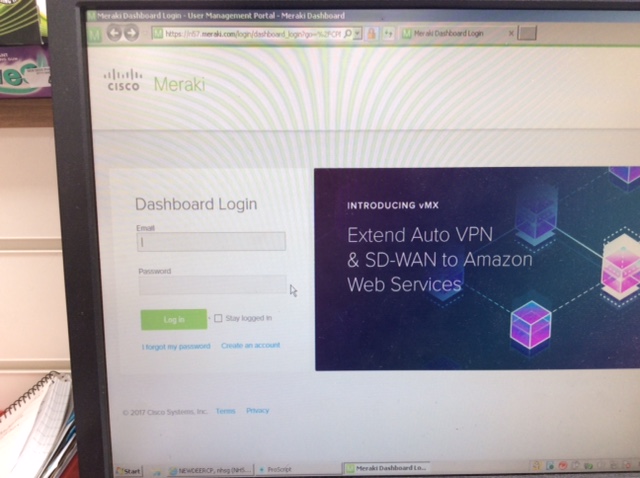 When opened you will see a list of the people/devices that have access to the Wi-Fi.From here, you can create new users and also disable users.To create a user you need to fill in details on the Create User form.Put in users email address – this will be their username and also be the email address that receives the email with username and password for access to Wi-FiSelect Create User once finishedClose the window and finally select Save on the dashboard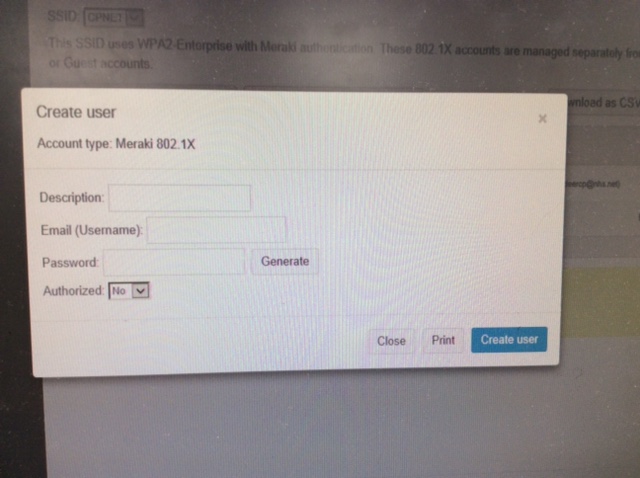 They will receive an email like so –When they select Wi-Fi CPNET on their device they use the username and password in the email to access the Wi-Fi.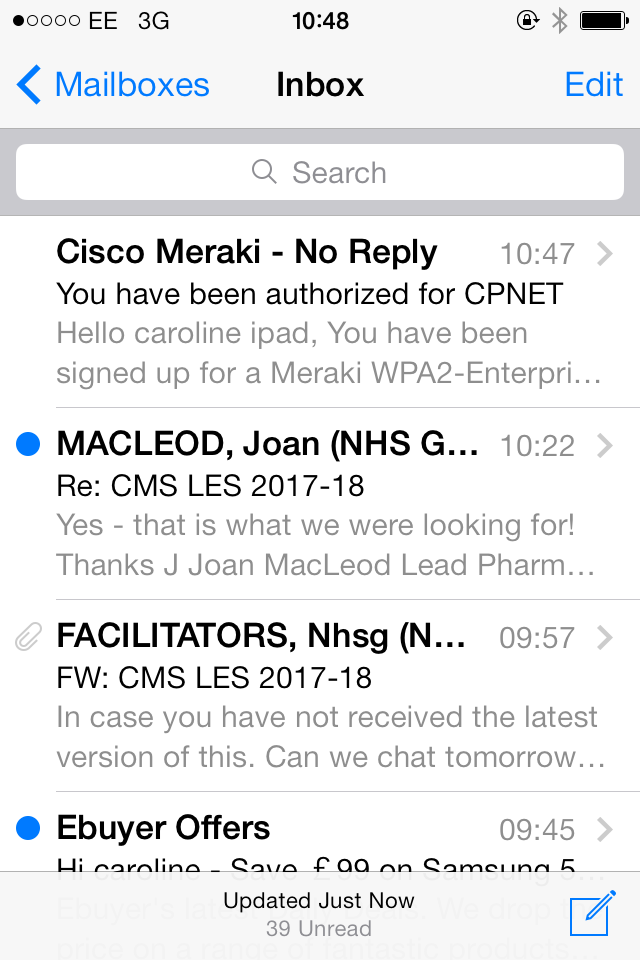 